Vánoční svíčka a sněhulákJaroslava MerfaitováJak udělat vánoční svíčku z ruličky toaletního papíruPro nejmenší - Věk 4-6 letBudete potřebovat:Barevné papíryTužkuNůžkyRuličku od toaletního papíruLepidlo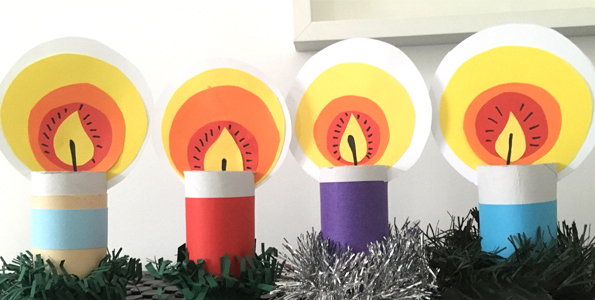 Jak udělat sněhulákaBudete potřebovat:Barevné papíry (na sněhuláka stačí obyčejný)Tampony na odličováníTyčinky do ušíNůžkyFixLepidlo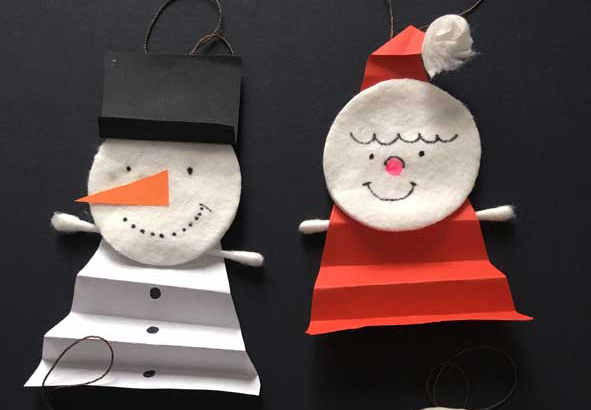 